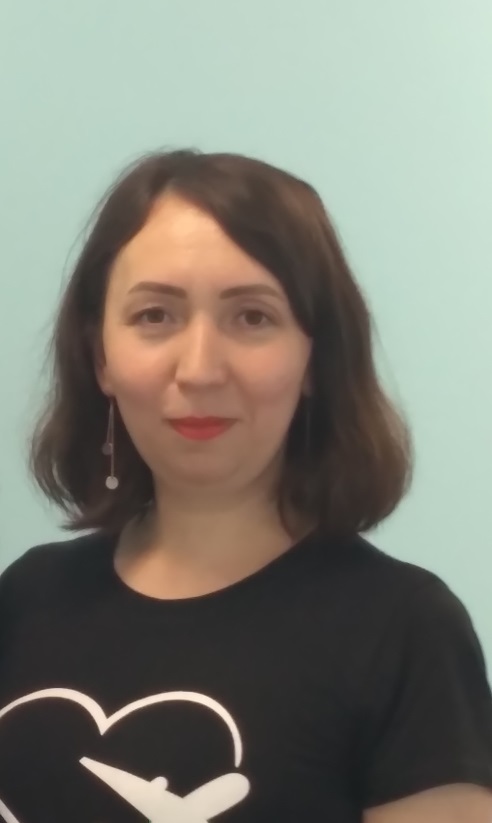 Форма № 3Информационная карта  участника  муниципального конкурса профессионального мастерства«Педагог года - 2023»Воспитатель года (номинация)Деш (фамилия)Светлана Викторовна (имя, отчество)24.01.2023 г.(дата заполнения анкеты)1. Общие сведения1. Общие сведенияДата рождения (день, месяц, год)28.10.1987 г.Место рожденияТюменская область, г. ТобольскАдрес личного сайта, блога и т.д., где можно познакомиться с участником и публикуемыми им материалами http://www.maam.ru/users/2170702 https://www.youtube.com/channel/UCwRV-9ispFPT12tI2sH5mbwhttp://тобшкола06.рф/воспитатель-года-2023/Адрес образовательной организации в сети Интернет http://тобшкола06.рф/2. Работа2. РаботаМесто работы (наименование образовательной организации в соответствии с уставом) МАОУ СОШ № 6 города ТобольскаГод начала работы в данной образовательной организации2009 г.Занимаемая должностьвоспитательПреподаваемые предметы, параллели классов (группы)старшая группаКлассное руководство в настоящее время, в каком классе  (номинация «Учитель года»)-Общий трудовой и педагогический стаж (полных лет на момент заполнения анкеты)Трудовой -13 лет, педагогический -10  летКвалификационная категориясоответствиеПочетные звания и награды (наименования и даты получения)-Послужной список (места и сроки работы за последние 10 лет)МАОУ СОШ № 6  г. Тобольска (с 2009 г.)Преподавательская деятельность по совместительству (место работы и занимаемая должность)-3. Участие в  конкурсах,  награды3. Участие в  конкурсах,  наградыМесто  в  конкурсе на уровне образовательной организацииПобеда   в   конкурсе  лучших учителей в рамках ПНПО, если «да» указать год  (номинация «Учитель года»)-Достижения в других конкурсах муниципального, регионального и российского уровняУчастие в региональном конкурсе «Я - воспитатель» (2020 г.)Участие всероссийском конкурсе имени Л.С.Выготского (сертификат участника 2020г.)Участие в периодическом издании «Детские сады Тюменской области» (Диплом 2021г.)Участие в областном Креатив – фестивале «НАДЕЖДА» (сертификат участника, 2022 г.)Правительственные  и отраслевые  награды (наименования и даты получения)нет4. Образование4. ОбразованиеНазвание и год окончания организации профессионального образованияТобольский государственный педагогический институт им. Д.И. Менделеева, 2009 г.Тобольская государственная социально-педагогическая академия Д.И. Менделеева, 2012г.Специальность, квалификация по диплому2009 г., специальность «Дошкольное образование», «воспитатель детей дошкольного возраста»2012 г., специальность «Педагогика и методика дошкольного образования», «Организатор - методист дошкольного образования».Дополнительное профессиональное образование за последние три года (наименования образовательных программ, модулей, стажировок и т. п., места и сроки их получения)Курсы повышения квалификации МБУ  ДО «Учебный центр профессиональной обучения г. Уфы» городского округа город Уфа Республики Башкортостан, «Организация и реализация дошкольного образования в соответствии с ФГОС», 2020 г.Курсы повышения квалификации МБУ ДО «Учебный центр профессионального обучения г. Уфы» «Образование детей с ОВЗ в условиях реализации ФГОС ДО», 2021 г.Знание иностранных языков (укажите уровень владения)нетУченая степень нетНазвание диссертационной работы (работ)-Основные публикации в периодических изданиях, брошюры, книги, методические пособия (год издания)5. Общественная деятельность5. Общественная деятельностьУчастие в общественных организациях (наименование, направление деятельности и дата вступления)Участие в деятельности Управляющего совета,  других органах-Участие в разработке и реализации муниципальных, региональных, федеральных, международных программ и проектов (с указанием статуса участия)-6. Профессиональные  и личные интересы и ценности6. Профессиональные  и личные интересы и ценностиВаше педагогическое кредо    «Найди в человеке ценное зерно и прорости его»Качества, которые  Вы хотели  бы воспитать  у  своих  учеников (воспитанников) Честность, ответственность, самостоятельностьПрофессиональные и личностные ценностиЛюбовь к детям, ответственность за их судьбы, верность профессиональному делу, трудолюбие, целеустремленность.Ваши кумиры в профессииА.С. МакаренкоВаш любимый афоризм или девиз«Кто не идет вперед, остается позади»7.  Семья 7.  Семья Семейное положение (фамилия, имя, отчество и профессия супруга)Замужем, Абдуалеев Анвар Тухтазинович, электросарщик.Дети (имена и возраст)Мишель, 12 лет,  Гузель, 6 лет, Айлин 4 года.8. Контакты8. КонтактыРабочий адрес с индексомг. Тобольск, мкр. Сумкино, ул. Заводская, 1Домашний адрес с индексомг. Тобольск, 4 мкр., 31а, 54 кв.Домашний телефон/факс с междугородним кодом+7-3456-240073Мобильный телефон с междугородним кодом89829620175Рабочая электронная почтаtarhanova1986@gmail.ruЛичная электронная почтаSvetlanad1987@mail.ru9. Документы9. ДокументыПаспорт (серия, номер, кем и когда выдан)c.7107№546348 от 28.11.2007 г. МО УФМС России по Тюменской области в городе ТобольскеИНН720610089298Свидетельство пенсионного государственного страхования113-278-633-433агранпаспортнет10. Дополнительные сведения, факты, достойные упоминания10. Дополнительные сведения, факты, достойные упоминания11. Подборка фотографий11. Подборка фотографий1. Портрет 9Х13 см;2. Жанровая (с учебного занятия, внеклассного мероприятия, педагогического совещания, отражающие воспитательную работу с детьми, работу с родителями и т. п.); 3. Дополнительные жанровые фотографии (не более 5). Просим обратить внимание на качество предоставляемых фотографий. На электронном носителе